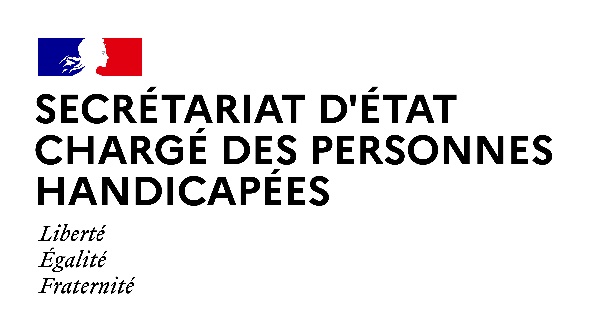 AGENDAAgenda prévisionnel de Madame Sophie CLUZELdu LUNDI 21 JUIN au VENDREDI 25 JUIN 2021Paris, le 21 juin 2021LUNDI 21 JUIN 202111h30 : 	Présentation du livre blanc handicap de la Conférence des Grandes Ecoles (CGE)  (Secrétariat d’Etat en charge des personnes handicapées)16h30 : Rencontre avec Sylvie LANCRENON, photographeMARDI 22 JUIN 202110h00 : Point d’avancement sur la mission confiée à M. LIBAULT sur la réforme de l’autonomie   et du grand âge 15h00 : Questions au Gouvernement (Assemblée nationale)MERCREDI 23 JUIN 202110h30 : Conseil des ministres(Palais de l’Elysée)15h00 : Questions au Gouvernement (Sénat)18h30 : Rencontre avec les représentants du groupe mutualiste Vyv3  (Secrétariat d’Etat en charge des personnes handicapées)JEUDI 24 JUIN 202116h30 : Séminaire des directeurs des Maisons départementales des personnes handicapées (MDPH)  (Paris 14ème) 18h30 : Réunion avec Jérémy BOROY, président du CNCPH et les vices présidents du CNCPH   (Conseil National Consultatif des Personnes Handicapées)  (Secrétariat d’Etat en charge des personnes handicapées)VENDREDI 25 JUIN 202114h30 : Réunion avec François RIVASSEAU, représentant permanent de la France auprès de       l’Office des Nations Unies pour l’audition de la France devant le comité de suivi des droits des personnes handicapées de l’ONU.                                        (Visioconférence)Contact presse : 
seph.communication@pm.gouv.fr